Конспект урока №1«Связь между величинами: цена, количество, стоимость». Решение задач.Именно это мы узнаем на уроке:- Что такое стоимость?- Что такое цена?- Какая взаимосвязь между такими величинами как цена, количество, стоимость?Словарь по теме:Цена – стоимость единицы товара.Чтобы найти цену, нужно стоимость разделить на количество предметов.Чтобы найти стоимость, нужно цену умножить на количество предметов.Чтобы найти количество предметов, нужно стоимость разделить на цену.Деньги – единицы измерения цены и стоимости.Теоретический материал для самостоятельного изучения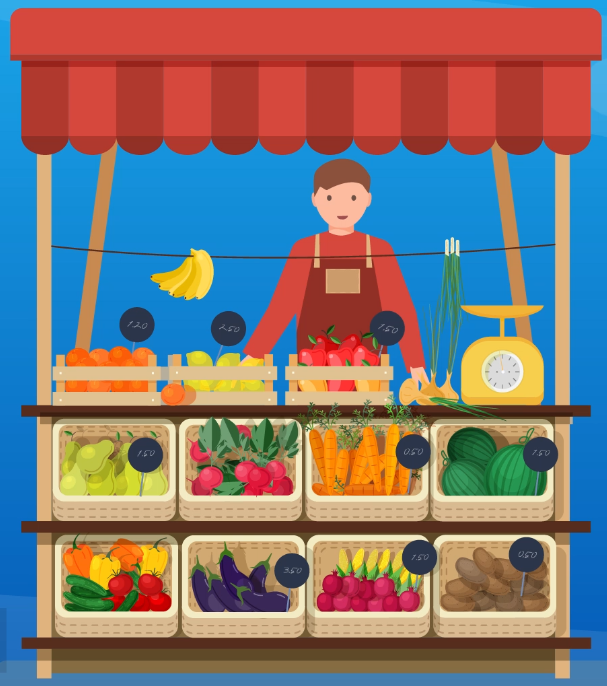 Каждый день мы отправляемся в магазин, для того чтобы приобрести продукты, одежду и другие предметы. Для примера отправимся в овощной магазин.Нам нужно купить овощи. Что для этого нужно знать? Нужно знать цену. Цена показывает, сколько стоит 1 кг огурцов, 1 кг помидоров, 1 кг кабачков и т.д. узнать цену несложно, она указана на специальных табличках – ценниках.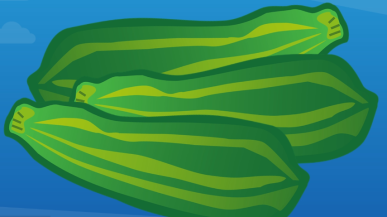 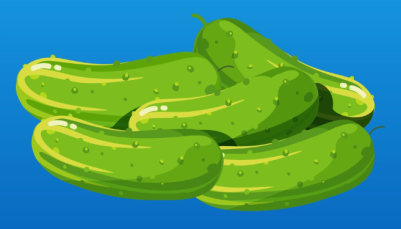 Килограмм кабачков стоит 35 рублей. Килограмм огурцов стоит 45 рублей.Купили 2 кг кабачков. Мы заплатим 70 рублей, так 35 р. нужно взять 2 раза.Купили 3 кг огурцов. Мы заплатим 135 рублей, так 45 р. нужно взять 3 раза.Решим задачу.За 5 открыток заплатили 15 рублей. Сколько стоит одна открытка?Составим к задаче схему.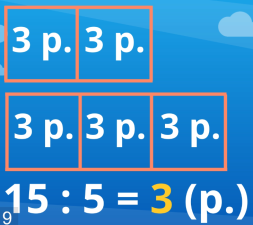 Если мы знаем стоимость всех предметов и их количество, то можем узнать стоимость одного предмета.15 : 5 = 3 (р.) – стоит одна открытка.Стоимость одного предмета называют его ценой.Схематичный рисунок не всегда удобен, поэтому для задач такого типа краткую запись оформляют в виде таблицы.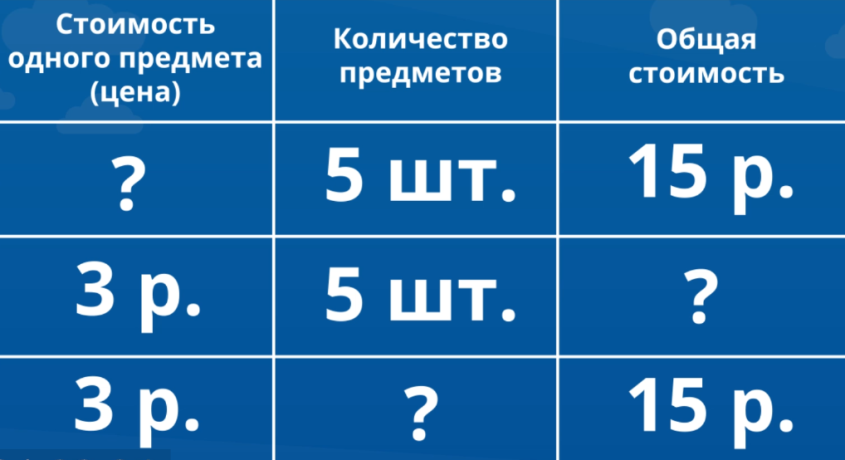 Единицы измерения цены и стоимости – металлические и бумажные деньги.Металлические деньги – монеты. Бумажные деньги – купюры.Самая мелкая денежная единица в нашей стране – 1 коп.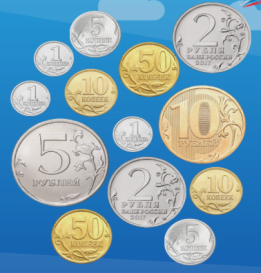 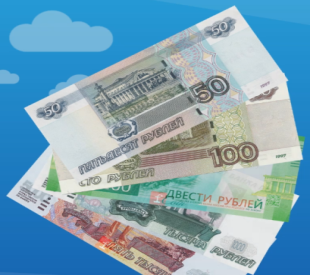 Цена ∙ количество = СтоимостьСтоимость : количество = ЦенаСтоимость : Цена = количествоДомашнее задание:1. Вставьте в таблицу пропущенные числа.товарценаколичествостоимостьбулочка5 р.3пряник8 р.16 р.сырок321 р.